Unit 5 Lesson 16Name(s)_______________________________________________ Period ______ Date ___________________Overview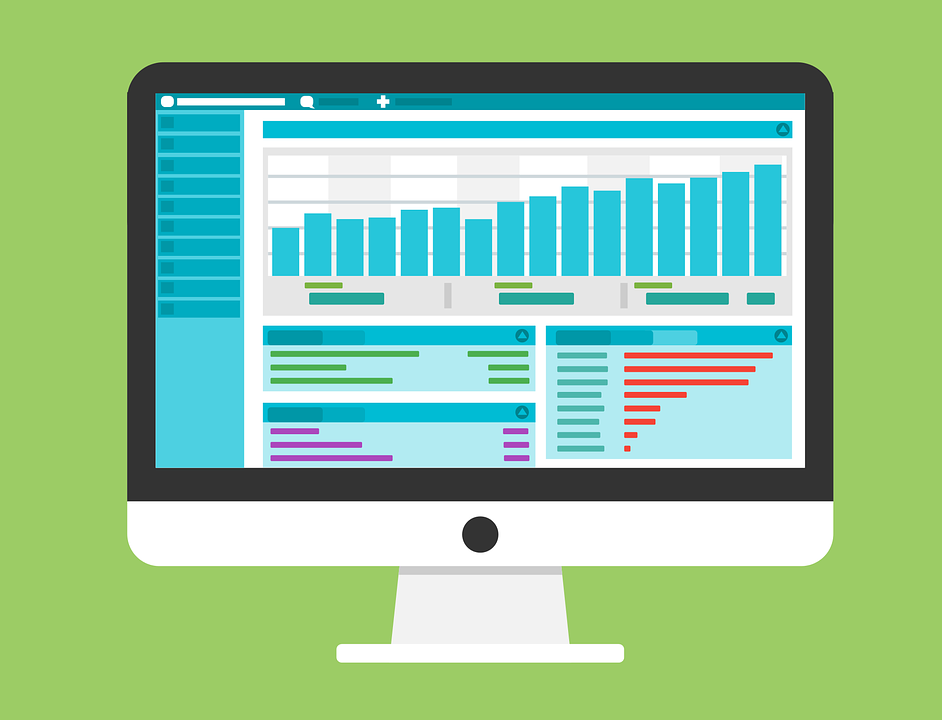 In this unit you’ve seen how data can be used to solve all kinds of problems. Now it’s your turn to use data to help someone.   In this project, you will use data to make a recommendation to a classmate.You will…Work with a partnerDefine a problem that could be addressed by a recommendationIdentify the data you need and create a survey to collect itInterpret the data to find relationships between survey answersCreate an algorithm to make a prediction based on dataTest your algorithmPresent your work to your classmatesYou will submit…Completed Project Guide (this document)Completed Peer ReviewAny materials used to present your workStarting OffBefore you start your project, look at the example recommendation app online.What choice does the app help the user to make?What data does it use to make that recommendation?How do you think the creators of the app decided on the algorithm that they used to make the choice?Project Steps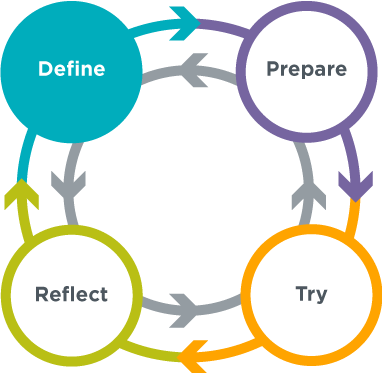 Step 1 - Define Your ProblemIn the sample app, the recommender helped the user to decide where to go on vacation.  With your partner, decide what type of problem your recommender will solve.  What question will your recommender answer for the user?What possible recommendations should it choose from?1. ________________________________________	3. ________________________________________2. ________________________________________	4. ________________________________________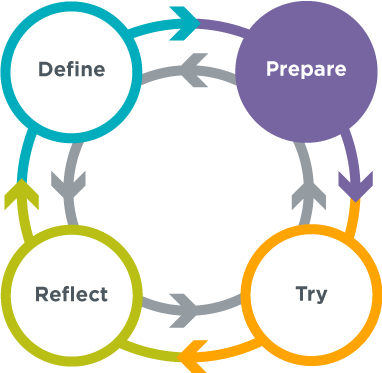 Step 2 - Decide What Data You NeedIn the sample app, the recommender used data about a user’s food, superpower and animal preferences to decide what to recommend.What data might help you make a recommendation?Step 3 - Create Your SurveyLook at the kinds of data you’ve decided you need to collect.  Use them to create survey questionsQuestion 1Answer ChoicesQuestion 2Answer ChoicesQuestion 3Answer ChoicesTo figure out how these answers relate to the recommendation you want to make, you’ll also need to ask everyone their preference for what you want to recommend.Preference QuestionAnswer ChoicesStep 4 - Collect Your Survey DataNow that you have a survey, you’re ready to collect your data.  Give your survey to at least twenty different people, and record their answers here.  You’ll use this data to figure out how the answers to the first three questions can predict a person’s preference.Step 5 - Interpret your DataUse cross tabulation to find out how the answers to each of the three questions relate to the preference that you want to recommend.  Label each chart with the question you asked, then fill it in with the answers in with the answers from the survey.  Once you’ve put your data into the table, try to find some relationships that will help you make your recommendation algorithm.Step 6 - Define your AlgorithmNow that you’ve found some interesting relationships between the answers to the questions and user preferences, you can use them to make your algorithm.  For each question, list the possible answer choices and explain the instructions for adding points to the relevant recommendation choices.Step 7: Try out your Algorithm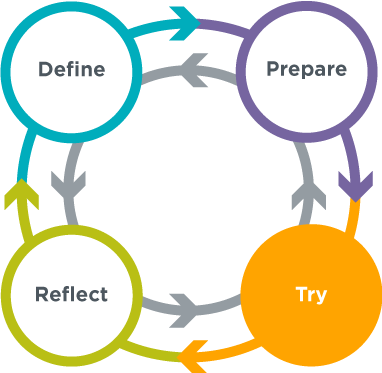 Test your algorithm by trying to make a recommendation for three classmates who did not take your original survey.   For each classmate, list the four possible recommendations in the first row of the table, then use the second row to tally the points each recommendation gets from that classmate’s survey answers.Classmate 1Answer 1:______________________   Answer 2:______________________  Answer 3: ______________________  What is the recommendation?   __________________________________________________________________Classmate 2Answer 1:______________________   Answer 2:______________________  Answer 3: ______________________  What is the recommendation? __________________________________________________________________Classmate 3Answer 1:______________________   Answer 2:______________________  Answer 3: ______________________  What is the recommendation? __________________________________________________________________Did your users agree with the recommendations that you made?  Explain.Are there any changes that you think you should make to your algorithm?Step 8: Peer Review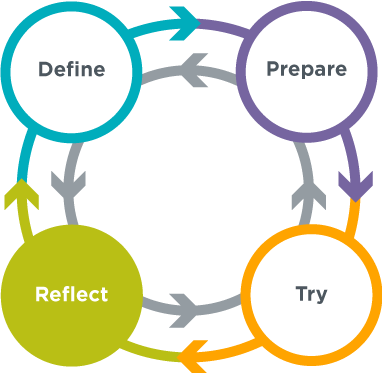 Your teacher will provide you with a Peer Review sheet. Trade projects with another group and complete the peer review. As part of this process you should develop new ideas for how you can improve your recommendation.Step 9: Finalize and PresentBased on the results of your peer feedback make any additions or changes you need to make to how you defined your problem, the data you want to collect, or the way it will be analyzed. Then prepare a presentation of your solution to share with your peers. It should include:What choice you are helping the user to makeThe types of data you collect to help the user make that choiceThe relationships that you found when interpreting your survey dataThe way you used this information to create your recommendation algorithmThe results of testing the algorithm on usersYou should be able to find all this information inside your project guide.Project Guide - Solve a Data Problem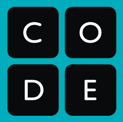 Type of DataDescribe the kind of information you want to collectPossible Questions and AnswersDescribe the questions and answer choices you might put in a survey1.3.2.4.1.3.2.4.1.3.2.4.1.3.2.4.#Answer 1Answer 2Answer 3Preference123456789101112131415161718192021222324252627282930Question 1__________________________________Question 2__________________________________Question 3__________________________________What relationships could help you make a rule?1. __________________________________________    __________________________________________2. __________________________________________    __________________________________________What relationships could help you make a rule?1. __________________________________________    __________________________________________2. __________________________________________    __________________________________________What relationships could help you make a rule?1. __________________________________________    __________________________________________2. __________________________________________    __________________________________________AnswerInstructionsQuestion 1Question 1Question 1Question 2Question 2Question 2Question 3Question 3Question 3RecommendationPointsRecommendationPointsRecommendationPoints